Игры и упражнения для родителей на развитие выразительности речи детей.                                                                                                           
          1. Взрослый называет предложение: « ДОЖДЬ ИДЁТ ».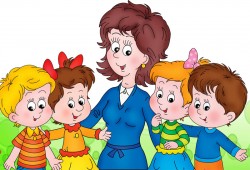 Цель: учить детей передавать интонацией различные чувства (радость, безразличие, огорчение).Дети должны повторить его с разной интонацией – так, чтобы было понятно, что они довольны, рады; что они  недовольны,их это огорчает и т.п. То же заданиевыполняется с другими предложениями (Солнце светит. Снег идет. Грибной дождь. Подснежник расцвел. Змеяползает).        2. Упражнение « НАСТРОЕНИЕ ». Цель: учить детей придумывать предложения и произносить их с различной эмоциональной окраской, передавая голосом радость, огорчение и другое. Взрослый  предлагает детям сказать что-то о весне или зиме, чтобы было понятно, что это радует, что увидено что-то красивое, интересное. (Весна пришла! Трава зеленеет!). Но весной что-то может и огорчить. Надо придумать предложение и сказать его так, чтобы было ясно, что ты огорчен, недоволен (Дождь некстати. Дует холодный ветер.)         Одним из эффективных приемов является чтение детьми в лицах стихов, потешек, считалок:- Заяц белый,- Куда бегал?- В лес зеленый!- Что там делал?- Лыки драл!- Кисонька – мурысонька,- Где была?- На мельнице.- Кисонька – мурысонька,- Что там делала?- Муку молола.
               (И так далее.)  « ЖИВОТНЫЕ И ДЕТЕНЫШИ » – выработка и дифференциация громкого и тихого голоса.Примером может служить игра «Корова и теленок» « ВОРОНА И СОРОКИ » – тренировка высокого и низкого голоса, замедленного и более быстрого темпаречи (карр – карр, тр-тр) « ЭХО » – выработка силы голоса, темпа, речевого дыхания. Одни дети громко и длительно произно-сят звуки: ууу – гудок паровоза, ааа – крик ребенка; слоги га-га га, ко – ко – ко; слова ауу,имена людей, клички животных. Другие дети повторяют то же затихающим голосом, в том жетемпе, но менее длительно. « ЧЕЙ ДОМИК? » – отработка вопросительной интонации, дикции, голоса. Один ребенок стучит(тук – тук) и спрашивает: «Кто в домике живет? » Ему отвечают голосами лисы, медведя, а ондолжен узнать, чей это домик. В свою очередь и его спрашивают: «А ты кто? « ПОЕЗД » – отработка ритма в речи и в движениях: тук – тук – тук, ту – ту- ту, у-у-у. Вагончикизеленые бегут, бегут, бегут,а круглые колесики все тук, да тук, да тук « УГАДАЙ,КТО ПРИШЁЛ » – выработка умения владеть голосом, интонацией, соблюдать темп и ритмречи. Ребенок входит, имитируя движения одного из животных, птиц, сопровождая этосоответственно речью, звукоподражаниями, например: «Долго шел я, устал, хочу меду» (медведь –«толстым» голосом) « ОРКЕСТР » – отработка голоса и ритма. Трубачи: ру – ру – ру – грубый голос, скрипачи:ри – ри – ри – более тонкий голос, ударники: ра – ра – ра – отрывистый ритм « КОТЁНОК » (и другие детеныши). Котенок ищет свою маму, но не знает, как позвать ее: щеноксоветует полаять, теленок – помычать, но котенок так не умеет. ( Наконец он находит свою маму.)